Biology 12 – Pedigree – Phschool.com code: cbp-4141	ASSIGNMENT (Recessive Trait – Value 21)Name: ___________________________________Period: ______ Date:  October 27, 2017Recessive Trait: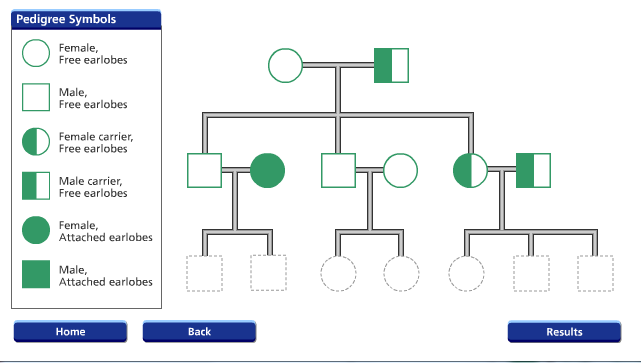 Sex linked: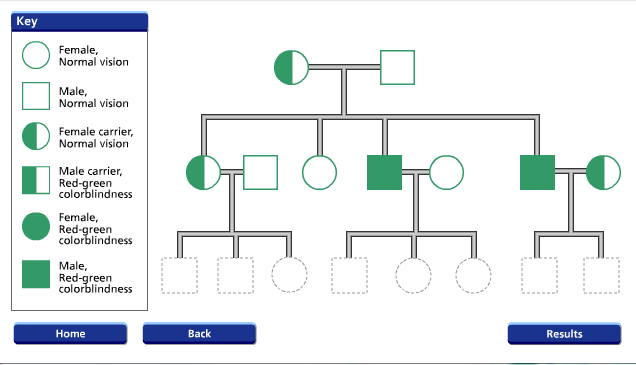 